TEKNIK LOMPATAN AYUNAN MATA DALAM KETERAMPILANMEMBACA CEPAT UNTUK MENEMUKAN IDE POKOKSISWA KELAS XI SMA NURUL HASANAH TEMBUNGTAHUN PEMBELAJARAN 2016-2017SKRIPSIFitri CahyaniNPM.131234175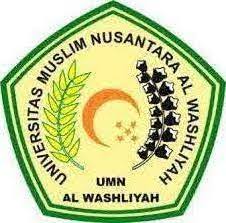 FAKULTAS KEGURUAN DAN ILMU PENDIDIKANUNIVERSITAS MUSLIM NUSANTARA AL-WASHLIYAH MEDAN 2017